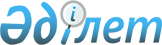 О снятии ограничительных мероприятийРешение акима Кайнарбулакского сельского округа Каркаралинского района Карагандинской области от 9 февраля 2021 года № 2. Зарегистрировано Департаментом юстиции Карагандинской области 10 февраля 2021 года № 6184
      В соответствии с Законами Республики Казахстан от 23 января 2001 года "О местном государственном управлении и самоуправлении в Республике Казахстан", от 10 июля 2002 года "О ветеринарии", аким Кайнарбулакского сельского округа Каркаралинского района РЕШИЛ:
      1. В связи с проведением комплекса ветеринарно-санитарных мероприятий по ликвидации заболевания бешенство среди крупного рогатого скота снять ограничительные мероприятия, установленные на территории зимовки "Килыбай" крестьянского хозяйства "Угар" расположенного в Кайнарбулакском сельском округе.
      2. Признать утратившим силу решение акима Кайнарбулакского сельского округа Каркаралинского района от 9 ноября 2020 года № 6 "Об установлении ограничительных мероприятий" (зарегистрировано в Реестре государственной регистрации нормативных правовых актов за № 6073, опубликовано в районной газете "Қарқаралы" от 21 ноября 2020 года за № 45-46 (11793), в Эталонном контрольном банке нормативных правовых актов Республики Казахстан в электронном виде от 11 ноября 2020 года).
      3. Контроль за исполнением настоящего решения оставляю за собой.
      4. Настоящее решение вводится в действие со дня его первого официального опубликования.
					© 2012. РГП на ПХВ «Институт законодательства и правовой информации Республики Казахстан» Министерства юстиции Республики Казахстан
				
      аким

Ж. Тилемисов
